IN THE CIRCUIT COURT OF COOK COUNTY, ILLINOISCOUNTY DEPARTMENT, CHANCERY DIVISIONIN THE MATTER OF THE	)	 CONSERVATION OF NEXTLEVEL	)	No. 2020 CH 4431HEALTH PARTNERS, INC	)	ORDER	On its own motion, the Court hereby modifies the briefing schedule and hearing date previously set in its September 30, 2021, Order on Jaqueline Stevens’ (the “Petitioner”) Petition to File Intervenor Motion, Pursuant to 725 ILCS 5/2-408 (the “Petition”), and orders that:Petitioner shall file her reply on or before November 19, 2021; This matter is set for status on November 5, 2021 at 3:30 p.m; and This matter is scheduled for hearing on the Petition on December 6, 2021, at 11:00 a.m. CT. without further notice.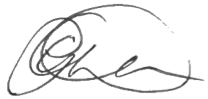 	ENTERED: 						Judge PresidingJ. Kevin Baldwin Daniel A. Guberman Counsel to the Receiver222 Merchandise Mart Plaza, Suite 960Chicago, Illinois 60654(312) 836-9500Attorney Code # 16819